En Cabezón de la Sal, a      de                       de 2023El solicitante / La solicitante:Fdo. Sus datos personales serán usados para nuestra relación y poder prestarle nuestros servicios propios como Ayuntamiento. Puede ejercitar sus derechos de protección de datos realizando una solicitud escrita a nuestra dirección, junto con una fotocopia de su DNI: Ayuntamiento de Cabezón de la Sal, Virgen del Campo, 2, CP 39500, Cabezón de la Sal (Cantabria).Más información en nuestra web www.cabezondelasal.net y en nuestras dependencias              No olvide cubrir el reverso de la solicitudLas facturas irán acompañadas del justificante de pago. Deberán ser originales o debidamente compulsadas, cumplir requisitos del RD 1496/2003, estar datadas en 2023, contener CIF o DNI del perceptor, contener sello y firma de la casa suministradora y no superar el precio del mercado.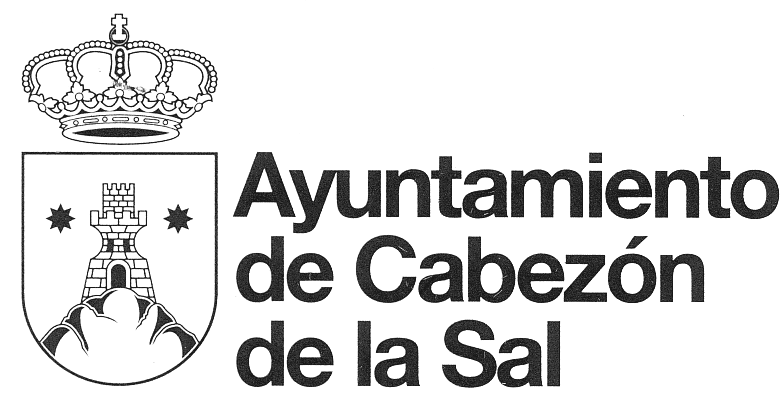          ANEXO III         IMPRESO DE JUSTIFICACIÓN SUBVENCIÓN            Fomento del asociacionismo y participación ciudadana en el ámbito cultural 1/ DATOS  DE LA ASOCIACIÓN 1/ DATOS  DE LA ASOCIACIÓNDenominación de la entidad: Denominación de la entidad: CIF/NIF: Nº RMA: Domicilio Social: Domicilio Social: Teléfono: E-Mail: 2/ DATOS DEL PRESENTADOR O PRESENTADORA2/ DATOS DEL PRESENTADOR O PRESENTADORA2/ DATOS DEL PRESENTADOR O PRESENTADORADNI/NIF/NIE: Nombre: Nombre: Primer Apellido: Primer Apellido: Segundo Apellido: Cargo en la entidad: Cargo en la entidad: Cargo en la entidad: Teléfono: Teléfono: E-Mail: 3/ JUSTIFICACIÓNDECLARA:Que se ha realizado el programa o actividad: Subvencionado por el Ayuntamiento de Cabezón de la Sal con         € mediante el acuerdo de fecha: _____/_____/20___ Que el coste del programa o actividad ha ascendido a                y se ha financiado de la siguiente forma: SOLICITA:Aprobación de la justificación presentadaIngreso de los fondos pendientes de pago, en la cuenta corriente correspondienteDOCUMENTACIÓN ADJUNTA:Memoria de las actividades y/o programas y/o publicaciones de índole cultural realizadas en 2023 para las que se solicita la subvención.Facturas originales o compulsadas por el total de la subvención concedidaUn ejemplar de toda la publicidad impresa de todas las actividades              Relación de Facturas año 2023              Relación de Facturas año 2023              Relación de Facturas año 2023Nº FacturaFechaConceptoImporteTOTAL IMPORTE: €